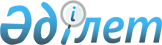 О выделении средств для проведения противопаводковых работ в Кызылординской областиПостановление Правительства Республики Казахстан от 29 апреля 1998 г. N 392

      Для проведения мероприятий, связанных с устранением последствий прохождения повышенного паводка 1998 года на реке Сырдарья, и предотвращения в дальнейшем возможных подтоплений населенных пунктов, хозяйственных объектов Правительство Республики Казахстан ПОСТАНОВЛЯЕТ: 

      1. Выделить из резервного фонда Правительства Республики Казахстан для финансирования чрезвычайных ситуаций и мероприятий, включая ликвидацию чрезвычайных ситуаций природного и техногенного характера, акиму Кызылординской области 20 млн.тенге на проведение противопаводковых работ по руслу реки Сырдарья. 

      2. Акиму Кызылординской области по итогам выполнения противопаводковых работ 1998 года проинформировать КомитетРеспублики Казахстан по чрезвычайным ситуациям.     3. Министерству финансов Республики Казахстан обеспечитьконтроль за целевым использованием выделяемых средств.     Исполняющий обязанности     Премьер-Министра     Республики Казахстан
					© 2012. РГП на ПХВ «Институт законодательства и правовой информации Республики Казахстан» Министерства юстиции Республики Казахстан
				